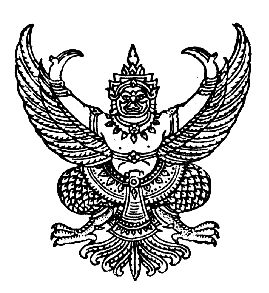                              ประกาศสภาองค์การบริหารส่วนตำบลเกษมทรัพย์       เรื่อง  การประกาศรายงานการประชุมคณะผู้บริหารองค์การบริหารส่วนตำบลเกษมทรัพย์                                     ..........................................................	ด้วยองค์การบริหารส่วนตำบลเกษมทรัพย์  ได้เปิดประชุมคณะผู้บริหารองค์การบริหารส่วนตำบลเกษมทรัพย์ครั้งที่ ๘  /๒๕๕๕ ในวันที่  ๑๐  สิงหาคม  ๒๕๕๕  ในการปรึกษาหารือเรื่องการปฏิบัติงานของเจ้าหน้าที่    และได้รับรองจากผู้บริหารองค์การบริหารส่วนตำบลเกษมทรัพย์     ให้ประชาชนได้รับทราบโดยทั่วกันรายละเอียดปรากฏตามเอกสารรายงานการประชุมที่แนบมาพร้อมนี้	จึงประกาศให้ทราบโดยทั่วกัน				ประกาศ  ณ  วันที่   ๑๑    เดือน สิงหาคม  พ.ศ. ๒๕๕๕							(ลงชื่อ)								(นายอนันต์   พายสำโรง)						     ประธานสภาองค์การบริหารส่วนตำบลเกษมทรัพย์